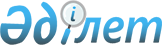 Жергілікті маңызы бар балық шаруашылығы су айдындарының және (немесе) учаскелерінің тізбесін бекіту туралы
					
			Күшін жойған
			
			
		
					Солтүстік Қазақстан облысы әкімдігінің 2015 жылғы 20 шілдедегі № 256 қаулысы. Солтүстік Қазақстан облысының Әділет департаментінде 2015 жылғы 5 тамызда N 3338 болып тіркелді. Күші жойылды – Солтүстік Қазақстан облысы әкімдігінің 2016 жылғы 24 қазандағы № 408 қаулысымен      Ескерту. Күші жойылды – Солтүстік Қазақстан облысы әкімдігінің 24.10.2016 № 408 қаулысымен (алғашқы ресми жарияланған күнінен кейін күнтізбелік он күн өткен соң қолданысқа енгізіледі).

      "Жануарлар дүниесін қорғау, өсімін молайту және пайдалану туралы" Қазақстан Республикасының 2004 жылғы 9 шілдедегі Заңының 10-бабы 2-тармағының 3) тармақшасына сәйкес Солтүстік Қазақстан облысының әкімдігі ҚАУЛЫ ЕТЕДІ:

      1. Қоса беріліп отырған жергілікті маңызы бар балық шаруашылығы су айдындарының және (немесе) учаскелерінің тізбесі бекітілсін.

      2. "Жергілікті маңызы бар балық шаруашылығы су айдындары және (немесе) учаскелерінің тізбесін бекіту туралы" Солтүстік Қазақстан облысы әкімдігінің 2013 жылғы 18 шілдедегі № 246 қаулысының ("Солтүстік Қазақстан" газетінде 2013 жылғы 10 тамызда жарияланған, нормативтік құқықтық актілерді мемлекеттік тіркеу тізілімінде № 2343 болып тіркелген) күші жойылды деп танылсын.

      3. Осы қаулының орындалуын бақылау облыс әкімінің жетекшілік ететін орынбасарына жүктелсін.

      4. Осы қаулы алғашқы ресми жарияланған күнінен кейін күнтізбелік он күн өткен соң қолданысқа енгізіледі. 

 Жергілікті маңызы бар балық шаруашылығы су айдындарының және (немесе) учаскелерінің тізбесі
					© 2012. Қазақстан Республикасы Әділет министрлігінің «Қазақстан Республикасының Заңнама және құқықтық ақпарат институты» ШЖҚ РМК
				
      Солтүстік Қазақстан облысы
әкімінің м.а.

А. Сапаров
Солтүстік Қазақстан облысы Әкімдігінің 2015 жылғы 20 шілдедегі № 256 қаулысымен бекітілген№

Cу айдыны және (немесе) учаскесі

Алаңы, гектар

Орналасқан жері

Айыртау ауданы

Айыртау ауданы

Айыртау ауданы

Айыртау ауданы

1

Ақанбұрлық өзені саласындағы тоған

18

Төменгі Бұрлық ауылынан оңтүстік шығысқа қарай 

2

Аралтөбе өзеніндегі № 1 тоған

4

Карлов ауылынан оңтүстік шығыста

3

Баян көлі

956

Кириллов ауылынан шығысқа қарай 

4

Жақсы Жалғызтау көлі

4128

Жақсы Жалғызтау ауылынан оңтүстік батыста 

5

Жаркент көлі

88

Светлый ауылынан оңтүстік батысқа қарай 


6

Жетікөл көлі

1060

Качилов ауылынан оңтүстікке қарай 

7

Змейка өзені саласындағы тоған

15

Имантау ауылынан шығысқа қарай 

8

Иманбұрлық өзені саласындағы тоған

22,5

Константинов ауылынан оңтүстікке қарай 


9

Кіші Қоскөл көлі

859

Антонов ауылынан оңтүстікке қарай 

10

Крутое көлі

80

Лавров ауылынан батысқа қарай 

11

Құспек көлі

744

Ақан ауылынан солтүстік шығысқа қарай

12

Құрқарағаш өзеніндегі № 1 тоған

25

Новосветлов ауылынан оңтүстік батысқа қарай

13

Логовое көлі

80

Арықбалық ауылынан оңтүстік шығысқа қарай 

14

Шабақты көлі

162

Лобанов ауылынан оңтүстікке қарай 

Ақжар ауданы

Ақжар ауданы

Ақжар ауданы

Ақжар ауданы

1

Ащысу өзені

20

Ащыкөл ауылынан солтүстікке қарай 

2

Горький бөгеттері

160

Горький ауылынан онтүстік батысқа қарай 


3

Қарасу өзені

40

Қулыкөл ауылынан батысқа қарай 

4

Қара шат өзеніндегі тоған

48

Ленинград ауылынан оңтүстік шығысқа қарай 


5

Кіші Қараой көлі

10000

Бостандық ауылынан солтүстікке қарай

6

Ленинград бөгеттері

25

Ленинград ауылынан солтүстікке қарай 


7

Шат өзені

20

Ащыкөл ауылынан солтүстікке қарай 

Аққайың ауданы

Аққайың ауданы

Аққайың ауданы

Аққайың ауданы

1

Бугровское көлі

42

Тоқшын ауылынан оңтүстік батысқа қарай 
3,3 километр

2

Горький көлі

61

Тоқшын ауылынан оңтүстік батысқа қарай 


3

Домашний көлі

33

Тоқшын ауылынан солтүстікке қарай 


4

Кіші Долгое көлі

12

Исаков ауылынан оңтүстік шығысқа қарай 


5

Канонерка көлі

31

Тоқшын ауылынан батысқа қарай 
0,8 километр

6

Кравцов көлі

46

Тоқшын ауылынан солтүстік батысқа қарай 


7

Күшіккөл көлі

104,4

Лесные поляны ауылынан батысқа қарай 


8

Мысли көлі

16

Камышов ауылынан солтүстік шығысқа қарай

9

Обалыкөл көлі

70,6

Григорьевка ауылынан оңтүстікке қарай 
0,1 километр

10

Ортакөл көлі

66,2

Үлгі ауылынан батысқа қарай 

11

Сергеев көлі

77

Сергеев ауылынан солтүстікке қарай 

12

Солодкое көлі

122,5

Борки ауылынан солтүстікке қарай 

13

Үлкен Долгое көлі

213,7

Исаков ауылынан шығысқа қарай 

14

Үлкен Тоқшын көлі 

34,4

Тоқшын ауылынан солтүстік батысқа қарай 


15

Кіші Тоқшын көлі

16

Тоқшын ауылынан батысқа қарай 

16

Үлкен Жарма көлі 

968

Борки ауылынан оңтүстік батысқа қарай 
0,1 километр

17

Утюскино көлі

35

Камышлово ауылынан солтүстік батысқа қарай 

18

Харьков көлі

79,4

Григорьев ауылынан солтүстікке қарай 


19

Шағалалы Теңіз көлі

7800

Барыкөл ауылынан оңтүстікке қарай 

Есіл ауданы

Есіл ауданы

Есіл ауданы

Есіл ауданы

1

Алуа көлі

641

Амангелді ауылынан солтүстік батысқа қарай 


2

Горелый көлі

24

Амангелді ауылынан солтүстік батысқа қарай 

3

Есіл өзенінің жайылмасы

Шал ақын ауданының шекарасынан Қызылжар ауданының шекарасына дейін

4

Жаркөл көлі

30,6

Спасовка ауылынан солтүстікке қарай 

5

Жекекөл көлі

34,4

Жетікөл ауылынан оңтүстікке қарай

6

Иконниково көлі 

19

Поляков ауылынан солтүстік шығысқа қарай 

7

Калачик көлі

28

Петровка ауылынан оңтүстікке қарай 

8

Калдарь көлі

160

Карабелов ауылынан солтүстік батысқа қарай 

9

Қамыскөл көлі

67

Спасовка ауылынан оңтүстікке қарай 

10

Кіші Қоржынкөл көлі

38

Спасовка ауылынан солтүстік батысқа қарай 

11

Қамысты көлі

77,3

Петровка ауылынан солтүстік батысқа қарай 

12

Қарасор көлі

17,2

Бұлақ ауылынан солтүстік шығысқа қарай 

13

Кіндікті көлі

183,7

Мәдениет ауылынан оңтүстікке қарай

14

Қостомар көлі

53

Петровка ауылынан оңтүстікке қарай 

15

Кошқар көлі

103

Поляков ауылынан солтүстік шығысқа қарай 

16

Круглый көлі

37

Спасовка ауылынан солтүстік батысқа қарай 

17

Үлкен Балықты көлі

772,6

Қараағаш ауылынан оңтүстікке қарай 

18

Үлкен Батпакөл көлі

198

Алабие ауылынан солтүстік шығысқа қарай 

19

Үлкен Қамыстыкөл көлі

27

Николаев ауылынан солтүстік батысқа қарай 

20

Үлкен Қоржынкөл көлі

127,2

Спасовка ауылынан батысқа қарай

21

Үлкен Торанғұл көлі

3475

Корнеев ауылынан солтүстік батысқа қарай 

22

Мусин көлі

62

Явленка ауылынан шығысқа қарай 

23

Обалы көлі

56,4

Николаев ауылынан солтүстік батысқа қарай 

24

Полоустный көлі

41

Петровка ауылынан шығысқа қарай 

25

Савенков көлі

15

Талапкер ауылынан солтүстік батысқа қарай 

26

Сарыкөл көлі

205,8

Сарыкөл ауылынан батысқа қарай

27

Тұзды көл 

58

Покровка ауылынан оңтүстік шығысқа қарай 

28

Тұзды көл

21

Талапкер ауылынан оңтүстікке қарай 

29

Черемное көлі

3,6

Петровка ауылынан оңтүстік шығысқа қарай 

30

Широкий (Калинов) көлі

73

Калинов ауылынан оңтүстікке қарай 

Жамбыл ауданы

Жамбыл ауданы

Жамбыл ауданы

Жамбыл ауданы

1

Үлкен Ақшешей көлі

40

Петровка ауылынан солтүстікке қарай 

2

Арлагүл көлі

350

Железный ауылынан солтүстік батысқа қарай 

3

Атаман көлі

113

Макарьев ауылынан батысқа қарай 

4

Бәкір көлі

106

Майбалық ауылынан солтүстік шығысқа қарай 

5

Башенный көлі

100

Семиозерка ауылынан оңтүстікке қарай 

6

Башкир көлі

307

Богатый ауылынан солтүстік шығысқа қарай 

7

Баян көлі

26

Баян ауылынан оңтүстік шығысқа қарай 

8

Великий көлі

50

Островка ауылынан оңтүстікке қарай 

9

Волгарево көлі

158

Ястребинов ауылынан батысқа қарай 

10

Глубокий көлі

52

Мирный ауылынан солтүстік батысқа қарай 

11

Горький көлі

153

Остров ауылынан солтүстікке қарай 

12

Горький көлі

500

Остров ауылынан оңтүстік батысқа қарай 

13

Горький көлі

199

Казанка ауылының жанында

14

Грачи (Опельдук) көлі

187

Октябрь ауылынан солтүстік шығысқа қарай 

15

Давыдов көлі

92

Пресновка ауылынан оңтүстік шығысқа қарай 

16

Долбилово көлі

294

Буденное ауылынан онтүстік шығысқа қарай 

17

Егор Андреевич көлі

38

Миролюбово ауылынан онтүстікке қарай 

18

Екатерина көлі 

273

Светлое ауылынан оңтүстікке қарай 

19

Жекекөл көлі 

83

Благовещенка ауылынан оңтүстікке қарай

20

Зотово көлі

100

Кабань ауылынан солтүстікке қарай  

21

Желтое көлі 

52

Симаки ауылынан оңтүстік шығысқа қарай 

22

Кіші Екатерина көлі

133

Екатериновка ауылының жанында

23

Казенное көлі

19

Кабань ауылынан солтүстік шығысқа қарай 

24

Қайранкөл көлі

51

Комсомол ауылынан оңтүстік шығысқа қарай 

25

Қайранкөл көлі

40,3

Целинный ауылынан солтүстікке қарай 

26

Қарабалық көлі

77

Чапаев ауылынан солтүстік батысқа қарай 

27

Қаракөл көлі

168

Октябрь ауылынан солтүстік шығысқа қарай 

28

Кобылье көлі

93

Кабань ауылынан солтүстік батысқа қарай 

29

Қопа көлі

56,2

Жамбыл ауылынан солтүстікке қарай 

30

Копылово көлі

76

Пресновка ауылынан оңтүстік шығысқа қарай 

31

Козявочное көлі

33

Островка ауылынан оңтүстікке қарай 

32

Красное көлі

500

Святодуховка ауылынан оңтүстік батысқа қарай 

33

Кривое көлі

185

Ольговка ауылынан оңтүстік шығысқа қарай 

34

Кривое көлі

99

Боевик ауылынан солтүстікке қарай 

35

Крутояр көлі

91

Чапаев ауылынан солтүстік батысқа қарай 

36

Кужи көлі

100

Чапаев ауылынан оңтүстікке қарай 

37

Қорған көлі

143

Усердное ауылының жанында

38

Лагерное көлі

66

Мирный ауылынан оңтүстік батысқа қарай 

39

Майбалық көлі

162

Майбалық ауылынан батысқа қарай

40

Могильное көлі

218

Макарьевка ауылынан оңтүстік батысқа қарай 

41

Моховое көлі

20

Кабань ауылынан солтүстік шығысқа қарай 

42

Пасынки көлі

260

Пресновка ауылынан солтүстік батысқа қарай 

43

Песчаный көлі

123

Макарьевка ауылынан солтүстік батысқа қарай 

44

Песчаный көлі

68

Чапаев ауылынан солтүстікке қарай 

45

Песьяный Песчаный көлі

56

Усердный ауылынан солтүстік батысқа қарай 

46

Питный (Остров) көлі

153

Остров ауылынан солтүстікке қарай 

47

Питный (Кабань а.) көлі

98

Кабань ауылынан оңтүстікке қарай  

48

Питный (Преснов) көлі

192

Пресновка ауылынан батысқа қарай 

49

Питный (Казанка) көлі

185

Казанка ауылынан оңтүстікке қарай 

50

Питный (Богатое) көлі

106

Богатое ауылынан оңтүстікке қарай 

51

Питный көлі

67

Новорыбинка ауылының жанында

52

Расплатное көлі

40

Святодуховка ауылынан оңтүстік шығысқа қарай 

53

Сладкий көлі

98

Семиозер ауылынан солтүстік батысқа қарай 

54

Сладкий көлі

60

Чапаев ауылынан солтүстік батысқа қарай 

55

Семилов көлі

529

Казанка ауылынан солтүстік шығысқа қарай  

56

Үлкен Сливное көлі

52

Усердный ауылынан солтүстік батысқа қарай 

57

Собачий көлі

73

Ястребинов ауылынан солтүстік батысқа қарай 

58

Тұзды көл

500

Благовещенка ауылынан солтүстік шығысқа қарай  

59

Тұзды көл

634

Сенжарка ауылынан солтүстік батысқа қарай  

60

Тұзды көл

460

Богатое ауылынан оңтүстік шығысқа қарай 

61

Сосновый көлі

75

Казанка ауылынан солтүстік шығысқа қарай  

62

Суаткөл көлі

125

Озерный ауылынан оңтүстік шығысқа қарай 

63

Табын көлі

40

Преснов ауылынан оңтүстік шығысқа қарай 

64

Тоқсанбай көлі

110

Макарьев ауылынан оңтүстік шығысқа қарай  

65

Толыбай көлі

584

Макарьев ауылынан оңтүстік батысқа қарай 

66

Үлкен Тырна көлі

50

Симаки ауылынан оңтүстік шығысқа қарай  

67

Үлкен Ізбасар көлі 

230

Ольговка ауылынан солтүстікке қарай 

68

Үлкен Қарақоға көлі 

130

Троицк ауылынан оңтүстікке қарай 

69

Үлкенкөл (Утятник) көлі

147

Қарақамыс ауылынан оңтүстік шығысқа қарай 

70

Утиное көлі

116

Усердное ауылынан батысқа қарай 

71

Утково көлі

31

Комсомол ауылынан оңтүстікке қарай 

72

Церковный көлі 

87

Макарьев ауылынан солтүстікке қарай 

73

Часовой көлі

40

Петровка ауылынан солтүстік батысқа қарай 

74

Чистый көлі 

67

Архангелка ауылынан оңтүстік батысқа қарай  

75

Чистый (Чапаев ауылы) көлі

56

Чапаев ауылынан солтүстікке қарай 

76

Шорохов көлі

56

Боевик ауылынан солтүстік шығысқа қарай 

77

Шубный көлі

170

Макарьев ауылынан батысқа қарай 

78

Щитово көлі

163

Пресновка ауылынан шығысқа қарай 

79

Ягодный көлі

500

Екатеринов ауылынан оңтүстікке қарай 

80

Ямный көлі

28

Макарьев ауылынан оңтүстік батысқа қарай 

81

Ястребинов көлі

248

Ястребинов ауылынан оңтүстік батысқа қарай 

Мағжан Жұмабаев ауданы

Мағжан Жұмабаев ауданы

Мағжан Жұмабаев ауданы

Мағжан Жұмабаев ауданы

1

Армяжье көлі

62

Успенка ауылынан батысқа қарай 

2

Зарослый көлі

152,2

Зарослый ауылынан батысқа қарай 

3

Звездочка көлі

74

Октябрь ауылынан солтүстік батысқа қарай 

4

Питный көлі

606,9

Полудин ауылынан оңтүстікке қарай  

5

Половинный көлі

568

Полудин ауылынан шығысқа қарай 

6

Пронькино көлі

78

Успенка ауылынан батысқа қарай 

7

Рявкин көлі

307,5

Рявкин ауылынан батысқа қарай 

8

Үлкен Алуа (Альва) көлі

193,4

Алуа ауылынан солтүстікке қарай 

9

Тұзды көл

970

Қарақоға ауылынан солтүстікке қарай 
2 километр

Қызылжар ауданы

Қызылжар ауданы

Қызылжар ауданы

Қызылжар ауданы

1

Бабаш өзбойы

93,1

Якорь ауылынан шығысқа қарай 

2

Башкир көлі

147

Архангел ауылынан шығысқа қарай 

3

Белый Сумный көлі

312,1

Сумный ауылынан батысқа қарай 

4

Бугров көлі

69

Бугров ауылынан батысқа қарай 

5

Волков көлі

90

Николаевка ауылынан оңтүстікке қарай 

6

Волченок көлі

90

Николаевка ауылынан оңтүстік батысқа қарай 

7

Гайдуково көлі

186

Гайдуково ауылынан батысқа қарай 

8

Глубокий көлі

150

Налобин ауылынан солтүстік батысқа қарай 

9

Грачиное (Бекетный) көлі

108

Леденово ауылынан солтүстік шығысқа қарай  

10

Гусиный көлі

85,6

Исаков ауылынан оңтүстікке қарай 

11

Гусиный көлі

60

қала маңы

12

Гусиный көлі

50

Глубокое ауылынан солтүстікке қарай 

13

Даньков көлі

22

Кустовой ауылынан оңтүстік батысқа қарай 

14

Демкино көлі

66

Налобин ауылынан оңтүстік шығысқа қарай

15

Долбилов көлі

10

Озерный ауылынан оңтүстікке қарай 

16

Есіл өзенінің жайылмасы 

876

Есіл ауданының шекарасынан Ресей Федерациясының шекарасына дейін

17

Жалтыр көлі

135,5

Рябинов ауылынан шығысқа қарай 

18

Жаманов көлі

49

Сумный ауылынан оңтүстік батысқа қарай 

19

Желтый көлі

92

Глубокий ауылынан солтүстікке қарай 

20

Забочный көлі

80,4

Горбунов ауылынан батысқа қарай 

21

Зверобойный көлі

58

Налобин ауылынан оңтүстікке қарай  

22

Зорин көлі

30

Кондратовка ауылынан солтүстік шығысқа қарай 

23

Исаков көлі

34

Исаков ауылынан батысқа қарай 

24

Каменная өзбойы

20

Долматов ауылынан оңтүстікке қарай 

25

Каменная өзбойы

20

қала маңы

26

Каменный көлі

108,3

Глубокий ауылынан солтүстікке қарай 

27

Камышной көлі 

47,8

Новоникольск ауылынан солтүстік шығысқа қарай 

28

Карьков көлі

78,2

Серьгино ауылынан шығысқа қарай 

29

Киров көлі

63

Новоалександровка ауылынан шығысқа қарай 

30

Кишкибиши көлі

40

Березовка ауылынан оңтүстікке қарай 

31

Кіші Белое көлі

81,5

Пеньков ауылынан оңтүстік шығысқа қарай 

32

Кіші Глубокий көлі

87,7

Глубокий ауылынан солтүстік батысқа қарай 

33

Коростель көлі

63

Лебедки ауылынан батысқа қарай 

34

Кривой көлі

281

Кустовой ауылынан солтүстік батысқа қарай 

35

Кривой көлі

60,2

Сумный ауылынан солтүстік шығысқа қарай 

36

Кривая өзбойы

10

Кривозерка ауылынан оңтүстікке қарай

37

Круглый көлі

29,8

Сумный ауылынан солтүстік шығысқа қарай 

38

Круглый көлі

45

Боголюбов ауылынан солтүстік батысқа қарай 

39

Крутой көлі

60

Гринев ауылынан оңтүстік шығысқа қарай 

40

Курейный көлі

150

Гайдуков ауылынан оңтүстік шығысқа қарай 

41

Кустовой көлі

49,7

Кустовой ауылынан батысқа қарай 

42

Қызыл көлі

42

Дубровный ауылының жанында

43

Лог өзбойы

8

Кривозерка ауылынан оңтүстік батысқа қарай 

44

Лебеденок көлі

1300

Лебедки ауылынан батысқа қарай 

45

Лебяжье (Налобин) көлі

173,8

Лебедки ауылынан солтүстік батысқа қарай 

46

Лебяжье көлі

625

Горбунов ауылынан солтүстік батысқа қарай 

47

Май көлі

40

Леденев ауылынан солтүстік батысқа қарай 

48

Моховой көлі 

107

Боголюбов ауылынан батысқа қарай  

49

Моховое көлі

110

Боголюбов ауылынан солтүстік батысқа қарай 

50

Налобин көлі

83,5

Глубокий ауылынан оңтүстікке қарай 

51

Никуль көлі

433

Краснояр ауылынан солтүстік батысқа қарай 

52

Новый көлі

110

Николаевка ауылынан солтүстікке қарай 

53

Овражный көлі

2,5

Архангел ауылынан солтүстік шығысқа қарай

54

Осина көлі

59,4

Леденев ауылынан солтүстік шығысқа қарай 

55

Палочный көлі

83,5

Глубокий ауылынан оңтүстікке қарай 

56

Пестрый көлі

200

қала маңы

57

Плоский көлі

168

Глубокий ауылынан шығысқа қарай 

58

Подковный өзбойы

1,2

қала маңы

59

Подогородный өзбойы

6,4

Вагулин ауылынан шығысқа қарай 

60

Подувальный өзбойы

2

қала маңы

61

Полковников көлі

222,8

Вагулин ауылынан солтүстікке қарай 

62

Половинный көлі

70

Красный Маяк ауылынан оңтүстік батысқа қарай 

63

Пруд көлі

46,8

Пресновка ауылынан оңтүстікке қарай 

64

Рыбный көлі

250

Леденев ауылынан солтүстік шығысқа қарай  

65

Рыбный көлі

129,8

Асанов ауылынан солтүстік батысқа қарай 

66

Сафонков көлі

137,5

Березовка ауылынан шығысқа қарай 

67

Светлый көлі

37

Сивков ауылынан солтүстікке қарай 

68

Серьгин көлі

61,9

Серьгино ауылынан батысқа қарай 

69

Сивков көлі

178,7

Сивков ауылының жанында

70

Тұзды көл

171,7

Пресновка ауылынан оңтүстікке қарай 

71

Тұзды көл

80

қала маңы

72

Солонцы көлі

200

Жиляково ауылынан солтүстік батысқа қарай 

73

Стерхов көлі 

80,6

Налобин ауылынан оңтүстік шығысқа қарай 

74

Сумный көлі

185,6

Сумный ауылының жанында

75

Травный көлі

265

Новокаменка ауылынан солтүстік батысқа қарай  

76

Үлкен Пеньков көлі

78,1

Сумный ауылынан солтүстікке қарай 

77

Үлкен Пузыриха көлі

65

Налобин ауылынан оңтүстік шығысқа қарай 

78

Усталый көлі

63,6

Глубокий ауылынан солтүстікке қарай 

79

Ұялы көлі

197

Трудовой ауылынан батысқа қарай 

80

Хлынов көлі

44

Гайдуков ауылынан оңтүстік шығысқа қарай 

81

Холодный көлі

60

Боголюбов ауылынан оңтүстік шығысқа қарай 

82

Чайный көлі

54,4

Глубокий ауылынан солтүстікке қарай 

83

Чалков көлі

100

Новоалександровка ауылынан шығысқа қарай 

84

Черепков көлі

175,1

Новоникольск ауылынан оңтүстік батысқа қарай  

85

Черная өзбойы

10

Озерный ауылынан оңтүстікке қарай  

86

Широкий (Новокаменка ауылы) көлі

240

Вознесенка ауылынан солтүстік шығысқа қарай 

87

Якуш (бөлігі) көлі

3500

Дубровный ауылынан солтүстік шығысқа қарай 

Мамлют ауданы

Мамлют ауданы

Мамлют ауданы

Мамлют ауданы

1

Атаман көлі

50

Бексейіт ауылынан солтүстікке қарай 

2

Бексейіт көлі

160

Бексейіт ауылынан солтүстікке қарай  

3

Беленок көлі

41

Белый ауылынан солтүстік шығысқа қарай 

4

Белый көлі

367

Белый ауылынан батысқа қарай 

5

Бесқамыс көлі

30

Калугин ауылынан оңтүстік шығысқа қарай 

6

Бескозобов көлі

71

Студеный ауылынан оңтүстік шығысқа қарай 

7

Бекетный көлі

74

Дубровный ауылынан оңтүстікке қарай 

8

Бозай көлі

3

Токаревка ауылынан батысқа қарай 

9

Буканы көлі

98

Новомихайлов ауылының жанында

10

Волчье көлі

51

Пчелино ауылынан оңтүстік батысқа қарай 

11

Глубокий көлі

60

Афонькин ауылынан онтүстік шығысқа қарай 

12

Глубокий көлі

80

Мамлютка қаласынан солтүстікке қарай 

13

Голубев көлі

24

Покровка ауылынан оңтүстікке қарай  

14

Горький (Дубровный ауылы ) көлі

51

Дубровный ауылынан оңтүстік батысқа қарай  

15

Гурин көлі

110

Чистый ауылынан солтүстік шығысқа қарай 

16

Жагрин көлі

124

Белый ауылынан шығысқа қарай  

17

Желтый көлі

70

Становой ауылынан оңтүстік батысқа қарай 

18

Желтый көлі

23

Щучье ауылынан батысқа қарай 

19

За бугром көлі

50

Афонькин ауылынан онтүстік шығысқа қарай 

20

Золотой көлі

32

Коваль ауылынан онтүстікке қарай 

21

Казанцев көлі

75

Пробуждение ауылынан батысқа қарай 

22

Казачье көлі

93

Михайлов ауылынан оңтүстік шығысқа қарай 

23

Калинин көлі

24

Искра ауылынан солтүстік шығысқа қарай 

24

Калмыков көлі

62

Красный Октябрь ауылының жанында

25

Каменный көлі

78

Мамлютка қаласынан солтүстікке қарай 

26

Каменный көлі

230

Белый ауылынан солтүстік шығысқа қарай 

27

Камышов көлі

44

Новомихайлов ауылынан солтүстік шығысқа қарай

28

Қамысты көлі 

76,5

Андреевка ауылынан шығысқа қарай 

29

Капрал (Байжарық) көлі

52

Ленин ауылынан оңтүстікке қарай 

30

Кинета көлі

21

Покровка ауылынан оңтүстікке қарай  

31

Коваль көлі

104

Коваль ауылынан батысқа қарай 

32

Козявочный көлі

63

Дубровный ауылынан солтүстік батысқа қарай  

33

Косматый көлі

25

Покровка ауылынан оңтүстікке қарай 

34

Кривой көлі

200

Дубровный ауылынан солтүстік батысқа қарай  

35

Кривой көлі

64

Искра ауылынан оңтүстік батысқа қарай 

36

Куклин көлі

49

Искра ауылынан солтүстікке қарай 

37

Кіші Сливный көлі 

96

Новоукраинка ауылынан оңтүстік батысқа қарай 

38

Қиыр Долгий көлі 

38

Дубровный ауылынан оңтүстікке қарай 

39

Қабан көлі

23

Воскресенов ауылынан солтүстік шығысқа қарай 

40

Қабанды (Қабандар) көлі

85

Новомихайлов ауылынан шығысқа қарай 

41

Қалдаман көлі 

140

Пчелино ауылынан оңтүстік шығысқа қарай  

42

Қыңыр Қалдаман көлі 

120

Пчелино ауылынан онтүстік шығысқа қарай 

43

Үлкен Марушкин көлі 

22

Афонькин ауылынан оңтүстік шығысқа қарай 

44

Меңкесер көлі

4000

Меңкесер ауылынан оңтүстік батысқа қарай 

45

Молоков көлі

70

Афонькин ауылынан оңтүстік шығысқа қарай 

46

Моховой көлі

35

Меңкесер ауылынан шығысқа қарай 

47

Мураш көлі

140

Коваль ауылынан оңтүстік шығысқа қарай 

48

Оглачи көлі

40

Ленин ауылынан солтүстік шығысқа қарай 

49

Окунев көлі

71

Покровка ауылынан оңтүстік батысқа қарай 

50

Параскин көлі

57

Новомихайлов ауылынан солтүстік шығысқа қарай 

51

Песчаный көлі

58

Воскресенов ауылынан оңтүстік батысқа қарай  

52

Плешков көлі

100

Новоукраинка ауылынан оңтүстік батысқа қарай 

53

Плоский көлі

35

Мамлютка қаласынан батысқа қарай 

54

Половинкино көлі

56

Становой ауылынан батысқа қарай 

55

Придворный көлі

44

Придворный ауылынан солтүстік шығысқа қарай 

56

Пчелино көлі

31

Пчелино ауылының жанында

57

Рогозяное көлі

43

Дубровный ауылынан оңтүстікке қарай  

58

Ромашкин көлі

28

Пчелино ауылынан солтүстік батысқа қарай  

59

Русское көлі

48

Новомихайлов ауылының жанында

60

Рыбненок көлі

32

Воскресенов ауылынан оңтүстік шығысқа қарай  

61

Рыбный көлі

51

Дубровный ауылынан оңтүстік батысқа қарай  

62

Рыбный көлі

110

Воскресенов ауылынан оңтүстік шығысқа қарай  

63

Сергулы көлі 

33

Становой ауылынан оңтүстік батысқа қарай 

64

Кіші Сергұлы көлі

29

Становое ауылынан оңтүстік батысқа қарай 

65

Сладенький көлі

48

Искра ауылынан солтүстік батысқа қарай 

66

Сладкий көлі

22

Искра ауылынан солтүстік шығысқа қарай  

67

Сливный көлі

154

Сливный ауылынан батысқа қарай  

68

Сливный көлі

28

Становой ауылынан солтүстікке қарай  

69

Становой көлі

3000

Становой ауылынан оңтүстік шығысқа қарай  

70

Суаткөл (Қасенов) көлі

56

Ленин ауылынан шығысқа қарай 

71

Сунгур көлі

65

Афонькин ауылынан солтүстік батысқа қарай  

72

Студеный көлі

71

Студеный ауылынан оңтүстік батысқа қарай  

73

Долгое Ближнее көлі 

23

Дубровный ауылынан оңтүстікке қарай  

74

Таловой көлі

65

Покровка ауылынан солтүстік шығысқа қарай 

75

Третье көлі

55

Сливный ауылынан оңтүстікке қарай  

76

Тюб көлі

48

Воскресенов ауылынан батысқа қарай 

77

Уделов көлі

45

Белый ауылынан оңтүстік шығысқа қарай 

78

Үлкен Пеган көлі 

56

Новомихайлов ауылынан солтүстік шығысқа қарай 

79

Шалдық көлі

24

Бексейіт ауылынан оңтүстік батысқа қарай 

80

Үлкен Чирок көлі 

179

Новомихайлов ауылынан солтүстікке қарай  

81

Федосейкин көлі

70

Новомихайлов ауылынан солтүстікке қарай  

82

Чебанчик көлі

40

Становой ауылынан оңтүстік батысқа қарай  

83

Чистенький көлі

30

Бексейіт ауылынан солтүстікке қарай  

84

Чистый көлі

44

Раздольный ауылынан оңтүстік батысқа қарай  

85

Чистый (Домашний) көлі

110

Чистый ауылынан солтүстікке қарай  

86

Чистый (Токарев) көлі

55

Новомихайлов ауылынан оңтүстік батысқа қарай  

87

Чистый (Саман) көлі

130

Бексейіт ауылынан солтүстікке қарай  

88

Чистый (Меңкесер ауылы) көлі

59

Озерный ауылынан солтүстікке қарай  

89

Чистый Сарапұл көлі

40

Пчелино ауылынан солтүстікке қарай  

90

Шайтанды көлі

103

Афонькин ауылынан оңтүстікке қарай 

91

Шашмұрын көлі

120

Щучье ауылынан солтүстік батысқа қарай  

92

Юртовой көлі

30

Токарев ауылынан оңтүстік батысқа қарай  

Ғабит Мүсірепов атындағы аудан 

Ғабит Мүсірепов атындағы аудан 

Ғабит Мүсірепов атындағы аудан 

Ғабит Мүсірепов атындағы аудан 

1

№ 3 бригада көлі

54

Урожайный ауылынан оңтүстік батысқа қарай  

2

Жаркөл көлі

177

Дружба ауылынан оңтүстік батысқа қарай  

3

Кіші Қалмакөл көлі

15

Раисов ауылының жанында

4

Кішкенекөл көлі 

334

Киров ауылынан солтүстік батысқа қарай 

5

Қалмақкөл көлі

3500

Шағалалы ауылынан батысқа қарай 

6

Рузаев көлі

35

Рузаев ауылынан солтүстікке қарай  

7

Салқынкөл көлі

2840

Чистополье ауылынан оңтүстікке қарай  

8

"Урожайный" тоғаны

10

Урожайный ауылынан оңтүстік шығысқа қарай

9

Үлкенкөл көлі

567

Новоселовка ауылының жанында

10

Ұлыкөл көлі 

1640

Старобел ауылының жанында

Тайынша ауданы

Тайынша ауданы

Тайынша ауданы

Тайынша ауданы

1

Ащы қарасу өзеніндегі тоған

5,7

Новогречановка ауылынан оңтүстік шығысқа қарай 

2

Бәженкөл көлі

223

Киров ауылынан солтүстік батысқа қарай  

3

Жамантұз көлі 

3000

Рощин ауылынан оңтүстік шығысқа қарай  

4

Жаңасу өзеніндегі № 2 тоған 

39

Аққұдық ауылынан онтүстік шығысқа қарай 

5

Зеленогай бөгеттері

350

Зеленый Гай ауылының жанында

6

Кішкенесор көлі 

500

Комсомол ауылынан оңтүстік батысқа қарай 

7

Қалыбек және салалары көлі

9500

Шұңқыркөл ауылынан батысқа қарай  

8

Қарасор көлі 

7650

Рощин ауылынан солтүстікке қарай  

9

Матсор көлі

422

Жаңадәуір ауылынан батысқа қарай 

10

№ 1 Новогречанов тоғаны

11

Новогречанов ауылынан онтүстік шығысқа қарай 

11

Табанды көлі

50

Чермошнянка ауылынан солтүстік батысқа қарай 

12

Тайынша көлі

171

Киров ауылынан батысқа қарай 

13

Үшсай көлі

1223

Тихоокеан ауылынан батысқа қарай  

Тимирязев ауданы

Тимирязев ауданы

Тимирязев ауданы

Тимирязев ауданы

1

Ақжан көлі 

103,8

Ақжан ауылынан батысқа қарай  

2

Ақсуат көлі

1275,7

Григорьев ауылынан солтүстік батысқа қарай  

3

Есіней көлі

73

Целинный ауылынан шығысқа қарай 

4

Жақсы Жаркөл көлі 

385

Богдан Хмельницкий ауылының жанында

5

Жаркент көлі

457,8

Жаркент ауылынан батысқа қарай 

6

Тырналы көл

133

Целинный ауылынан шығысқа қарай 

7

Қақ көлі

2571

Тимирязев ауылынан шығысқа қарай 

8

Касэрон (Обвальный) көлі 

51

Октябрь ауылынан оңтүстік батысқа қарай  

9

Комсомол көлі

64

Целинный ауылынан оңтүстік батысқа қарай 

10

Құмдыкөл көлі 

450

Урожайный ауылынан солтүстікке қарай 

11

Москворецк тоғаны

65

Москворецк ауылының жанында

12

Половинный көлі

62,5

Дмитриевка ауылынан солтүстікке қарай  

13

Придворный көлі

80,5

Дмитриевка ауылынан солтүстікке қарай 

Уәлиханов ауданы

Уәлиханов ауданы

Уәлиханов ауданы

Уәлиханов ауданы

1

№ 1 Бидайық тоғаны 

36

Бидайық ауылынан оңтүстік шығысқа қарай 

2

№ 2 Бидайық тоғаны 

12

Бидайық ауылынан оңтүстік шығысқа қарай 

3

№ 3 Бидайық тоғаны 

16

Бидайық ауылынан оңтүстік шығысқа қарай 

4

Жамантұз көлі 

4000

Киров ауылынан шығысқа қарай 

5

Сілеті Теңіз көлі

75028

Қарамырза ауылынан оңтүстікке қарай 

6

Талдысай өзеніндегі тоған

90

Жамбыл ауылынан шығысқа қарай 

7

Теке көлі

26500

Кішкенекөл ауылынан солтүстікке қарай  

Шал ақын ауданы

Шал ақын ауданы

Шал ақын ауданы

Шал ақын ауданы

1

Жайылмалы өзбойы 

Ғабит Мүсірепов атындағы аудан шекарасынан Есіл ауданы шекарасына дейін

2

Жалпақсу өзбойы

5

Кеңес ауылынан оңтүстік шығысқа қарай 

3

Қабанқарасу өзбойы

6,3

Кеңес ауылынан оңтүстік шығысқа қарай 

4

Козлов көлі

70,4

Қаратал ауылынан оңтүстік шығысқа қарай 

5

Кіші Тораңғұл көлі 

2383

Новопокровка ауылынан оңтүстік батысқа қарай

6

Қоскөл көлі 

59,7

Семиполка ауылынан батысқа қарай

7

Кіші Қоскөл көлі 

61,4

Ступинка ауылынан оңтүстік батысқа қарай

8

Обалы көлі

30

Бірлік ауылынан оңтүстік батысқа қарай 

9

Полтав көлі

66

Балуан ауылынан оңтүстік батысқа қарай 

10

Сергеевка су қоймасы 

11000

Сергеевка қаласынан Октябрь ауылына дейін

11

Сүттікөл көлі

42

Повозочный ауылынан солтүстікке қарай 

12

Шортанды көлі

47,5

Бірлік ауылынан солтүстік батысқа қарай 

13

Шарбақты көлі

35,6

Повозочный ауылынан солтүстік батысқа қарай

Барлығы: 395 су айдыны және учаскесі

Барлығы: 395 су айдыны және учаскесі

Барлығы: 395 су айдыны және учаскесі

Барлығы: 395 су айдыны және учаскесі

